士別市ＰＲキャラクターイラスト使用申請書令和　　年　　月　　日　士別市経済部商工労働観光課長　様　　　　　　　　　　　　　　　　　　　　　　　住所　　　　　　　　　　　　　　　　　　　　　　　団体名　　　　　　　　　　　　　　　　　　　　　　　代表者 　　　　　　　　　　　　担 当 者　　　　　　　　　　　　　　　　　　　　　　　電話番号　　　　　　　　　　　　　　　　　　　　　　　Ｅ－ｍａｉｌさほっち・メイちゃん・みーちゃんのイラストを使用したいので、次のとおり申請します。　　※申請時に、作成品の資料・図面など具体的にわかるものを提出してください。１．使用目的・内容※作成品について、目的・内容を具体的に記載してください※（　　）内、該当に○印をしてください（　印刷物　・　看板　・　自社商品　・　その他　）２．使用イラスト※該当するイラスト番号に○印をしてください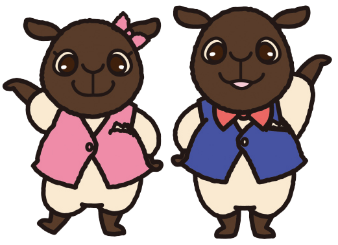 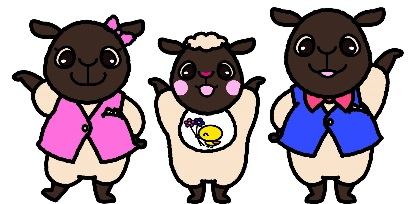 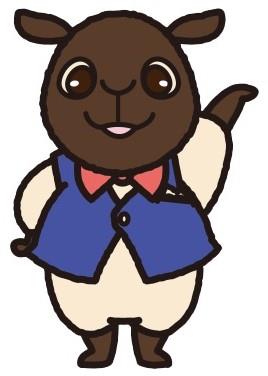 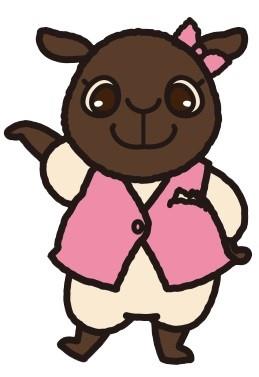 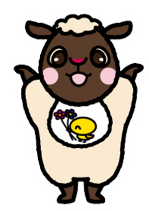 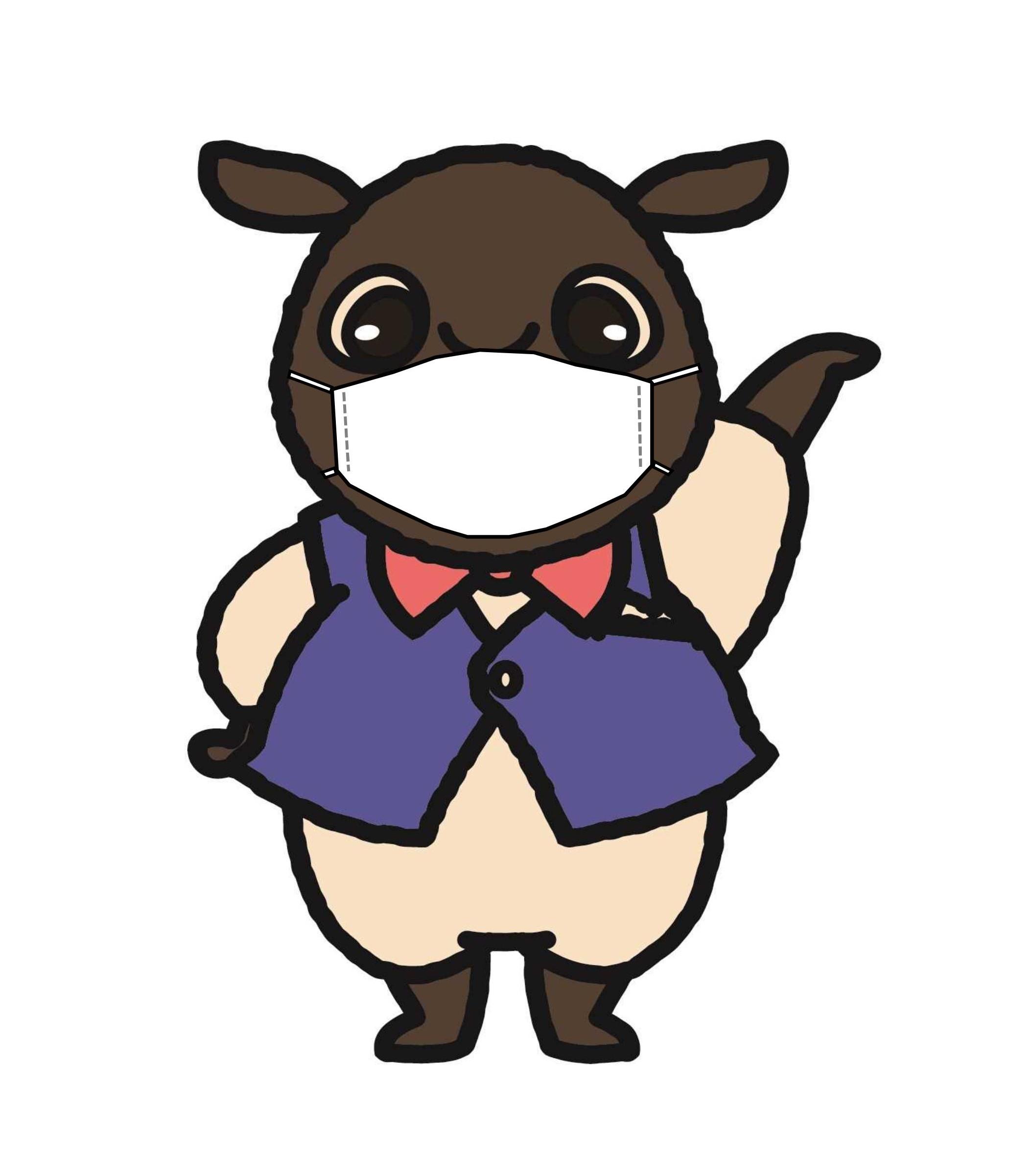 ３．使用期間令和　　　年　　　月　　　日（　　）～令和　　　年　　　月　　　日（　　）４．完成品提出※（　　）内、該当に○印をしてください使用内容のとおり作成した完成品については、　　（　現物　・　写真データ　）を提出します